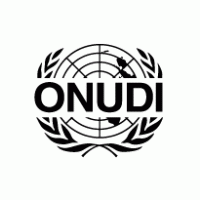 ORGANISATION DES NATIONS UNIES POUR LE DEVELOPPEMENT INDUSTRIEL 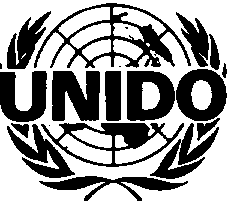 ANNEXE 3FORMULAIRE A REMPLIR PAR LES SOUMISSIONNAIRESLes offres devront être rédigées par les soumissionnaires en français ou en anglais, et seront exprimées en USD hors TVA.Les soumissionnaires peuvent soumettre une offre totale pour l’ensemble des lots, ou une offre partielle pour un ou plusieurs lots. Exigences de l’ONUDI       À compléter par le prestataire       À compléter par le prestataire       À compléter par le prestataire       À compléter par le prestataire Item Nom et paramètre/Spécifications techniques QtéPrix unitaire (USD)Prix Total (USD) Conformité Oui/non (*) Observations   Équipement, pièces, composantes  Équipement, pièces, composantes  Équipement, pièces, composantes  Équipement, pièces, composantes  Équipement, pièces, composantes  Équipement, pièces, composantes  Équipement, pièces, composantesLot 1 : équipements pesage/transportLot 1 : équipements pesage/transport1Pont bascule1.1. Pont-bascule modulaire métallique ou béton1.2. Indicateur de pesée applicatif pont-bascule1.3. Implantation hors-sol1.4. Capacité de pesage jusque 20 kg à 50 T1.5. Dimensions : longueur : 14 à 18 m et largeur : 3 m1.6. Accessoires : Bornes de pesage automatique, contrôle d’accès avec feux et/ou barrières, logiciels de gestion évolutifs1 unité2Elévateur manuel2.1. Levée : Manuelle par treuil2.2. Capacité de charge: 300 à 500 Kg2.3. Hauteur de levage: 1066 à 1500 mm2.4. Dimensions :Longueur des fourches : 406 à 420 mmLargeur des fourches : 300 mmPoids propre : 40 à 60 kgLongueur totale : 500 à 700 mmLargeur totale : 500 à 700 mmHauteur maximale : 1300 à 1500 mm1 unitéLot 2 : équipement de tri/convoyage/conditionnementLot 2 : équipement de tri/convoyage/conditionnement3Crible balistique : 3.1. Zone de tamisage: 10 à 12m2
3.2. Capacité maximale: jusqu’à 70 à 80 m3 / h
3.3. Puissance: 5,5 kW
3.4. Nombre de lames: 4 à 6
3.5. Nombre de ventilateurs: 2 à 4
3.6. Poids: 6 550 à 8 000 kg.
3.7. Longueur: 7 750 à 9 000 mm
3.8. Largeur: 2 392 à 3 500 mm3.9. Accessoires/Options : Convoyeurs pour chaque sortie de la machine2.10. En optionnel : Grille supplémentaire avec des dimensions des mailles : ˂10-10-16 -20 - 40 mm1 unité4Séparateur magnétique (overband à aimant permanent) 	4.1.  Distance entre l'aimant et la bande transporteuse : 400 mm maximum ;4.2. Puissance électrique nécessaire : de 1 à 2 kW pour le moteur d'entraînement de la bande d'évacuation ;4.3. Largeur du tapis en mm : 600 à 1200 ;4.4. accessoires - Châssis support équipé d’un système de réglage en hauteur de l’overband.1 unité5Presse à balle5.1. Dimensions presse : Hauteur : 1,5 à 3 m ; Largeur : 1,4 à 1,9 m ; Profondeur 1 000 à 1 200m5.2. Poids : 800 à 1 500 kg 5.3. Alimentation : 220-240 V  Motorisation 2,2 à 5,5Kw 16 Amp 5.4. Force de compression : Jusqu’à 15 à 25 tonnes 5.5. Niveau sonore : 50 à 70 décibels5.6. Dimensions des balles : Largeur : 1 000 à 1 300 cm ; Hauteur : 1 000 à 1 400cm ; Profondeur : 600 à 900 cm1 unité6Convoyeur à sole de glissement et rouleaux ou convoyeur à bande sur sole de glissement (tapis de tri de déchets)/6.1. dimensions : Longueur : 1 à 6m (incrément de 0.5) ; Largeur : 500 à 700 mm ; Hauteur indicative de couche : 30 mm6.2. Tension/Motorisation : Tambour moteur, 1,5 à 3kW6.3. Composition et accessoires : châssis de type sole de glissement (ou équipé de rouleaux porteurs), groupe moteur d’entraînement de la bande,  tambour ou rouleau de renvoi en queue de convoyeur (et en tête si moteur en caisson), rouleaux ou galets de retour de bande en partie inférieure,  bande transporteuse, système de tension de bande ; pieds, butées, guidages3 unitésLot 3 : équipements de collecteLot 3 : équipements de collecte7Conteneur poubelle à 4 roues7.1. Capacité : 1000 Litres7.2. Matière : polyéthylène haute densité- Couvercle à 3 poignées- Résistante aux UV, intempéries, acides et bases fortes-4 roues pivotantes à bandage caoutchouc Ø 200 mm, dont 2 à blocage- Fond équipé d'une bonde de vidange7.3. Dimensions : H 1350 x L 1210 x P 1105 mm. 6 unitésSous-total  EquipementsIIFrais de transport  DAP Ziguinchor, SénégalIIIInstallation, mise en marche et formation VGarantie (2 ans)Prix Total